江西省重点中学盟校 2021 届高三第一次联考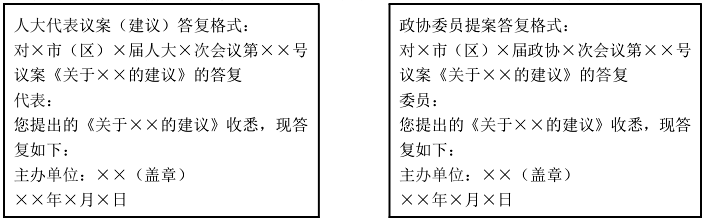 文综政治试题第Ⅰ卷（选择题 共 140  分）12.今年 1 月 11 日国家统计局部发布 2020 年 CPI 数据变化图，2020 年，CPI 月度同比涨幅在 1 月份达到 5.4%的高点后逐步回落，11 月份同比下降 0.5%，12 月份转为同比上涨 0.2%，但仍在较低的区间。由此可推论出 2020年我国( 	)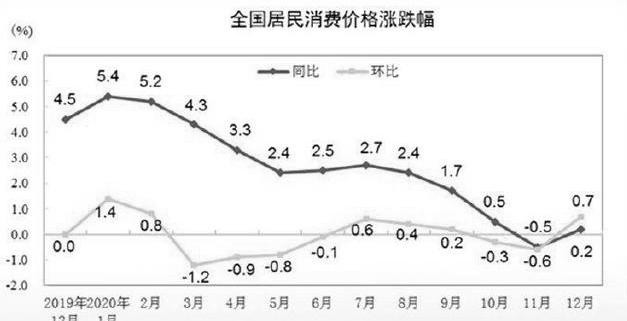 ①以生猪为代表的食品产能增加，供给得到有效提升②受到疫情影响的生活服务行业复苏，实现供需基本平衡③出现了通货紧缩的现象，加剧我国经济的衰退④我国居民的消费能力提升，整个市场需求不断扩大A.①②	B.①④	C.②③	D.③④13.2020 年盲盒超越了普通的潮流玩具概念，延伸到多个产业之中，“盲盒+”的营销方式渐成风气。故宫、麦当劳、 上海迪士尼在内的众多商家都在营销中引入盲盒概念；宜家、名创优品、星巴克等也相继推出了系列盲盒产品。盲 盒经济火热原因在于(	  )①创新了营销方式，增强了客户黏性	②拓展了产业空间，加速了货币流通③增加了产品卖点，切中了消费需求	④拓宽了经济领域，增加了商品价值 A.①②	B.①③	C.②④	D.③④14.刚性兑付，是指一项金融产品不论实际的投资业绩如何、底层资产实际的表现如何，发行该产品的金融机构均会 实际上兑付给产品的投资人本金，以及承诺的或隐性承诺的一定标准的收益。根据央行等机构发布的新规定，至 2020 年底的过渡期要打破刚性兑付，资管产品不得承诺保本收益，出现兑付困难时，金融机构不得以任何形式垫资兑付。 该规定的实施(	)①会使投资者青睐股票投资，股市更加繁荣 ②表明金融市场化程度不断提高③意味着国家实施稳健的财政与货币政策	④可能使更多稳健投资者选择储蓄或国债 A.①②	B.①③	C.③④	D.②④15.为支持构建新发展格局 ,国务院关税税则委员会近日印发通知，2021 年 1 月 1 日起对 883 项商品实施低于最惠国 税率的进口暂定税率。这一举措带来的传导效应正确的是(	)A.降低进口商品成本→扩大总需求→丰富国内市场→满足人民美好生活需要 B.进口商品价格下降→国内竞争加剧→企业提高经济效益→企业国际竞争力提高C.扩大进口→更好吸引全球资源要素→支持构建新发展格局→促进国民经济良性循环 D.扩大引进来→促进投资自由化→联通国内市场和国际市场→促进世界经济共同发展16.2020 年江西省政府对接国务院制定的政务公开标准指引,全面推进我省基层政务公开标准化规范化工作,初步建 成了政务公开事项标准目录体系和制度规范体系。江西省全面推进基层政务公开标准化工作旨在(	)①坚持民主集中制，贯彻上级的指示	②保障公民的知情权、监督权，更好为人民服务③规范基层政府工作人员行政行为，利企便民	④自觉接受人民群众监督，树立政府权威 A.①②		B.①④		C.②③		D.③④17.根据相关规定，政府对人大代表和政协委员的议案和提案，必须在规定期限内做出答复。这一规定(	 )①体现了人大代表与政协委员对政府行使质询权    ②表明政府对人大和政协负责并接受监督③反映人大代表行使国家权力和政协委员参政议政	 ④有助于促使政府改进工作，提高工作效能 A.①②	B.①③	C.②④	D.③④18.一段时间以来有的国家打着多边主义的幌子，搞排他性小集团，制造国际对立；也有的国家倚仗强大国力，打着 多边主义的旗号，实则搞强权政治。种种事实表明，全球治理需要多边主义，更需要真正的多边主义。维护“真多 边” (    )①要维护以联合国为核心的国际体系        ②要把维护国际法的权威作为外交活动的宗旨③需把国家间共同利益作为对外活动的出发点 ④需坚持开放包容，实现国际关系民主化 A.①②	B.①④	C.②③	D.③④19.“口罩你不戴，病毒把你爱”“口罩还是呼吸机，您老看着二选一”。疫情非常时期，随处可见各式标语口号， 既有温馨劝人的，也有“威胁”劝人的。这折射出(	)①标语口号开辟了文化传播的新途径  ②文化宣传要以新颖性高作为出发点③文化环境对人的影响是潜移默化的  ④标语口号是对一定社会现实的反映 A.①②	B.②③	C.①④	D.③④20.近日，国家图书馆启动文献共享借阅计划，国家图书馆充分考虑我国东西部及区域间公共文化保障服务发展方面 存在不均衡问题，优先确定与中西部和边疆省份图书馆开展合作，目前已有 72.5 万余册文献进入黑龙江、江西、西 藏、甘肃、湖北、吉林六省的共享借阅体系中。文献共享借阅计划(   )①有利于保障人民基本文化权益    ②推动文化资源共享，发展公益文化事业③繁荣文化市场，满足人民文化需求 ④有助于全面提高公民的科学修养和道德修养 A.①②	B.①④	C.②③	D.③④21.2020 年，“十三五”圆满收官，一系列沉甸甸的发展成果带来经济社会生活水平显著提升，也为“十四五”开好局起 好步奠定了坚实的基础，收官也是新起点。这表明(	)①事物的变化发展表现为事物在新质基础上的量变过程②事物的发展是从量变到质变，又在新质基础上开始新量变的不断前进的过程③社会的发展是新旧事物交织融合的过程④推动社会发展需人们脚踏实地，重积累，也需抓机遇，促质变 A. ①②	B. ①③	C. ②④	D. ③④22. 从最初利用低成本的资源要素红利，到着力改善营商环境、提高要素水平，再到通过更高水平的制度变革吸引 全球资金、技术、人才……内外部动力在相互促进中形成了中国开放成功的必然性。这一认识体现的哲学道理有 (   )①矛盾双方的相互斗争推动事物的运动、变化和发展②矛盾发展的不同阶段各有其特殊性③矛盾双方的相互转化必然引起事物根本性质的变化④要善于把握事物联系的普遍性和多样性①②	B.①③	C.②④	D.③④23.下列诗句与漫画的寓意一致的是(   )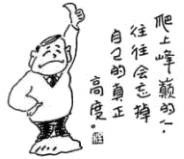 A.人间四月芳菲尽，山寺桃花始盛开 B.不识庐山真面目，只缘身在此山中 C.欲穷千里目，更上一层楼 D.会当凌绝顶，一览众山小第Ⅱ 卷（非选择题 共 160  分）二、非选择题∶共 160  分。第 36～42  题为必考题，每个试题考生都必须作答。第 43～47 题为选考题，考生根据 要求作答。（一）必考题∶共 135  分。38.阅读材料，回答以下问题。（14 分）2020 年的双十一线上交易额又创下历史新高，平台消费已经成为扩大内需的生力军，但平台经济领域的垄断行 为时有发生……竞争失序、虚假营销、刷单炒信、挤压实体、个人信息泄露等问题，这会从根本上制约数字经济健 康持续发展。线上平台是一个"双边市场"或"多边市场"，一侧连接着成千上亿的消费者，另一侧连接着万千级的生 产者和商业流通组织者。在大数据与人工智能形成相互喂养关系的今天，算法很可能套牢消费者，使消费者成为"算 法囚徒"，同时竞价算法很有可能抬升生产和商业流通的分销成本。2021 年 2 月 7 日，国务院反垄断委员会印发并实施以《反垄断法》为依据的《关于平台经济领域的反垄断指南》 对于平台经济领域的垄断行为进行了界定，明确禁止平台经营者达成垄断协议、滥用市场支配地位、实施具有限制 竞争效果的集中。平台经济领域的反垄断措施必将有效促进我国消费及数字经济的健康发展。结合材料说明国务院反垄断委员会对平台经济实施反垄断的经济学依据并分析平台经济领域的反垄断措施将如 何助力我国消费健康发展。（14 分）39. 阅读材料，回答以下问题。（12 分）党的十八大以来，习近平总书记站在全面建成小康社会、实现中华民族伟大复兴中国梦的战略高度，把脱贫攻坚 摆到治国理政突出位置，提出一系列新思想新观点，作出一系列新决策新部署.2020 年决战脱贫攻坚收官之年，中宣部授予闽宁对口扶贫协作援宁群体“时代楷模”称号。闽宁对口扶贫协作 是 1996 年习近平总书记在福建工作期间亲自调研、科学谋划、全力推动的重要战略决策。24 年来，福建省委省政府 积极动员教育、医疗、卫生、妇联、共青团、企业商会等几十个部门和社会团体，分别开展“百所学校一帮一”“母 婴工程”“医疗服务”“母亲水窖”…等援宁扶贫公益活动。一批批坚定不移跟党走的福建省援宁群体与宁夏各族 基层党组织与党员干部群众一起，大力弘扬“接力攀登”精神，实现了对口帮扶由“输血”到“造血”的历史性转 变，形成了独具特色的“闽宁模式”，开创出一条具有示范意义的扶贫协作道路，集中展现了中国特色社会主义制 度的巨大优越性。结合材料，运用政治生活知识，说明闽宁对口扶贫助推全面建成小康社会是如何发挥发挥中国特色社会主义制 度的最大优势的。（12 分）40. 阅读材料，完成下列要求。（26 分）2021 年是中国共产党百年华诞，1 月 18 日，中宣部启动“奋斗百年路 启航新征程”大型主题活动。 中国共产党走过的百年历史，是一部充满艰辛、闪耀辉煌的奋斗史、创业史。活动将沿着党的奋斗足迹，走进历史深处，生动讲述老故事、深入挖掘新故事，深入挖掘蕴含其中的丰富内涵和时代价值。展现百年大党的梦想与 追求、情怀与担当，突出展示党的十八大以来党领导人民推进伟大斗争、伟大工程、伟大事业、伟大梦想取得的历 史性成就；充分反映我们党始终同人民想在一起、干在一起，永远与人民同呼吸、共命运、心连心；走进思想高地， 广泛弘扬各个历史时期铸就的伟大精神；走进奋斗一线，展现干部群众团结一心创造美好生活的精神风貌，凝聚立 足新阶段、奋进新征程的强大力量。  百年奋斗凝聚的红色精神是一种强大的精神食粮，坚守初心使命，传承红色基因，聚集奋斗的力量，从容应对 国际国内各种复杂局面和风险挑战，以“锲而不舍，金石可镂”的恒心和毅力，披荆斩棘、奋勇向前，走好新时代 的“赶考路”，答好时代答卷。（1）结合材料，运用民族精神和发展中国特色社会主义文化的知识，分析中宣部举行“奋斗百年路 启航新征程” 主题活动的原因。（10 分）（2）结合材料，运用寻觅社会真谛的知识，说明中国共产党应如何启航新征程，答好时代答卷。（12 分）（3）江西老区某中学围绕“奋斗百年路 启航新征程”大型主题活动开展演讲比赛，请列出演讲提纲的两个要点。（4 分）江西省重点中学盟校 2021 届高三第一次联考文综 政治答案12.A	图表反映出 2020 年我国 CPI 从一月的高峰值到年底不断回落，但总体都在 0 之上，所以不能说出 现了通货紧缩，所以③选项错误，居民的消费能力主要受收入的影响，所以④选项不符合题意。13.B	企业运用盲盒营销，会增加产品的卖点，所以①③符合题意，②④与提议无关。14.D	央行的这一规定要求金融产品收益必须体现市场效益，所以②符合题意。这一规定会使金融产品 风险性增加，会影响稳健型投资者的选择，所以选④，而非①；央行的规定不属于财政政策，所以排除③。15.C	下调关税会扩大进口，增加总供给，所以 A 错误；竞争加剧不一定会使企业提高经济效益，B 错误；进口不属于吸引外资，D 不符合题意。16.C	江西省政府基层政务公开标准化目的，不在于贯彻上级指示和树立政府权威，①④不符合题意。17.D	政协委员不能行使质询权，①错误，政府不必对政协负责，②错误。18.B	国家对外活动的出发点是维护国家利益，而非国家间共同利益，③错误，对外活动的宗旨不是维 护国际法权威，②错误。19.D	标语口号是文化传播的媒介，①错误；文化宣传应坚持以人民为中心的导向而非以新颖性为出发点，②错误。20.A	文化共享计划属于公益性文化事业，与文化市场无关，③不选，④选项夸大了这一计划的作用。21.C	①的说法把事物的变化发展归为量变过程，错误；③选项新旧事物交织融合说法错误。22.C	矛盾双方对立统一推动事物运动变化发展，①错误；矛盾双方转化不一定必然引起事物根本性质 的变化，③错误23.B	漫画反映的是看问题的角度、立场变化影响人的认识，只有 B 选项符合题意，A 反映的矛盾特殊性，C D 反映的都是不怕困难，敢攀顶峰的雄心和气慨。38.依据：①公正公平的市场秩序、统一开放、竞争有序的现代市场体系是市场对资源配置起决定性作用 的基础，垄断违背了市场竞争规则，不利于数字经济的健康发展。②市场调节具有自发性的缺陷和弱点， 垄断是市场自发性的体现，侵害消费者的合法利益、损害健康市场秩序，需要国家加强宏观调控。（每点 3 分） 如何助力：①加强平台经济反垄断监管，优化市场消费环境；②规范经营者行为，保护消费者的合法权 益；①实现更充分的竞争，提升市场供给能力和质量（或降低生产流通成本），使消费者获得更多实惠；④平台竞争加剧，激励经营者进行技术革新、模式创新，助力消费升级。（每点 2 分）39.①中国特色社会主义制度的最大优势是中国共产党的领导。坚持党的领导为我国脱贫攻坚，全面建成 小康社会提供了强有力的政治保证。②坚持党对扶贫攻坚工作的领导，发挥党总揽全局，协调各方的领导核心作用（或加强政治领导，坚持科学执政），提出一系列新思想、新观点，作出新决策、新部署，为脱贫攻坚指明方向。③坚持人民主体地位，坚持立党为公、执政为民，调动一切积极因素开展扶贫公益活动，改善人民生活 水平。④发挥基层党组织的战斗堡垒作用和党员的先锋模范作用， 带领人们创造美好生活。（每点 3 分，其它答案，只要围绕党的有关知识，言之有理可酌情给分）40．（1）①党领导人民在革命、建设、改革中创造的革命文化和社会主义先进文化为发展中国特色会主 义文化提供了滋养。开展主题活动有助于发展中国特色社会主义文化，建设社会主义文化强国。（3 分）②百年奋斗凝聚的红色精神丰富和弘扬了中华民族精神，能为实现中华民族伟大复兴提供强大的精神动 力。（3 分）③通过主题活动有利于增强文化自信，培育和践行社会主义核心价值观，凝聚社会共识，聚集继续奋斗 的力量。（4 分）（其它答案，如答到理想信念教育，加强思想道德建设言之有理也可酌情给分）（2）①社会生活在本质上是实践的，应坚持实践第一的观点，立足新阶段，继续努力奋斗。②坚持先进社会意识的指导作用，传承红色基因，聚集奋斗力量，应对各种风险和挑战。③坚持群众观点和群众路线，坚持全心全意为人民服务的宗旨，发挥人民的主人翁精神。④尊重社会发展规律，不断改革创新，为发展中国特色社会主义提供强大动力。（每点 3 分）（3）答案示例：①弘扬红色精神，坚定理想信念，把个人梦想与国家梦想结合起来。②沿着革命前辈的足迹，继续开拓进取，实梦想与担当的统一。(每点 2 分。本题具有开放性，考生只要围绕主题作答，言之有理均可酌情给分)